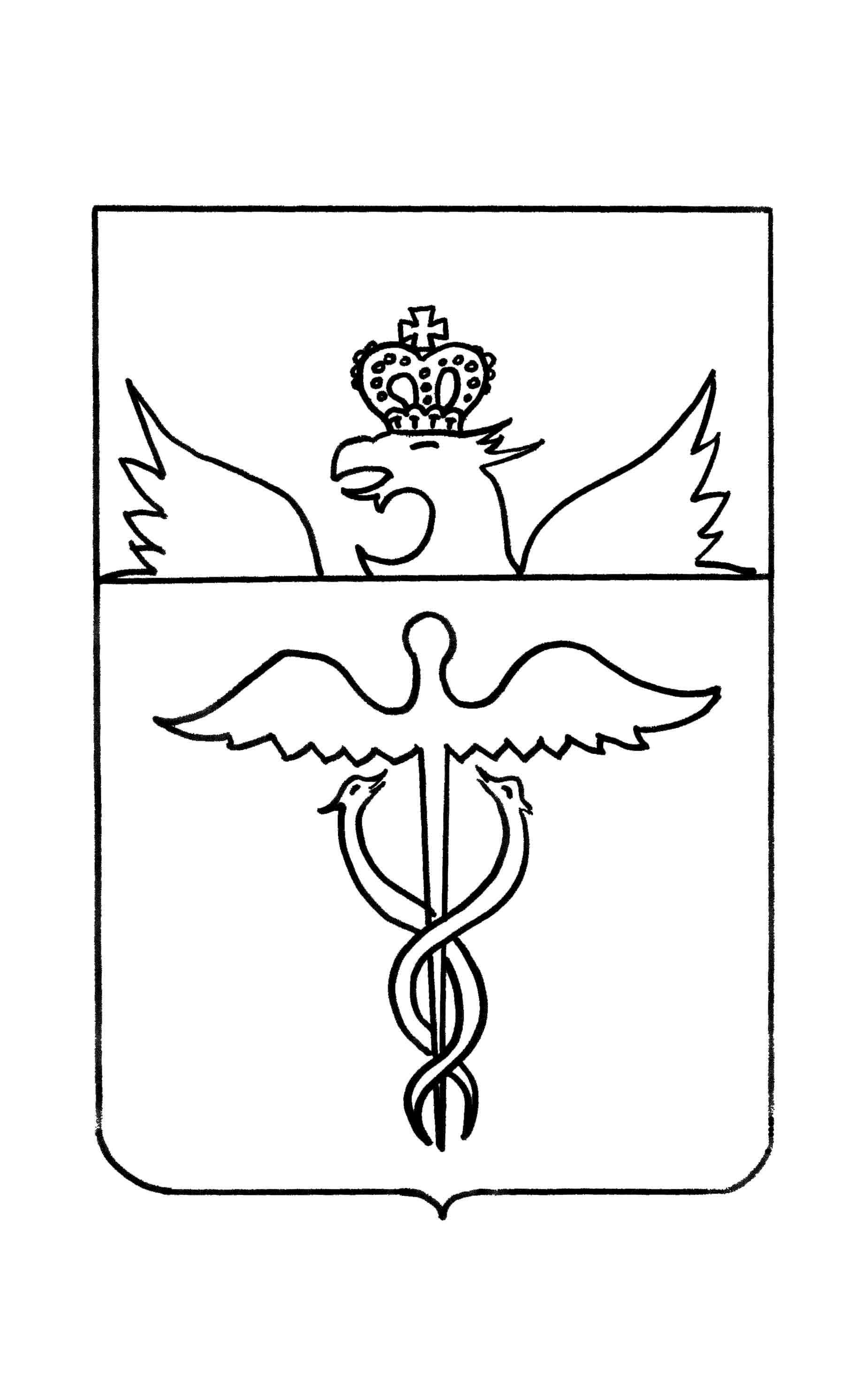 Администрация Березовского сельского поселенияБутурлиновского муниципального районаВоронежской областиРАСПОРЯЖЕНИЕот  31 июля   2017 года  № 34п.ЗеленыйВ целях исполнения пункта 8 «Требований к защите персональных данных при их обработке в информационных системах персональных данных», утвержденных постановлением Правительства Российской Федерации от 01 ноября 2012 года № 1119, и части 14 «Требований о защите информации, не составляющей государственную тайну, содержащейся в государственных информационных системах», утвержденных приказом Федеральной службы по техническому и экспортному контролю от 11 февраля 2013 года № 171. Создать комиссию по определению уровней защищенности персональных данных, обрабатываемых в информационных системах персональных данных администрации Березовского сельского поселения  и их классификации в составе:Дьяченков Н.В. – исполняющий обязанности главы Березовского сельского поселения - председатель комиссии;Члены комиссии:Лифинцева Н.Н. –  ведущий специалист  - главный бухгалтер администрации Березовского сельского поселения;Косинова О.Н. – старший  специалист администрации Березовского сельского поселения.2. Комиссии определить уровни защищенности персональных данных, обрабатываемых в информационных системах персональных данных администрации Березовского  сельского поселения в соответствии с «Требованиями к защите персональных данных при их обработке в информационных системах персональных данных», утвержденными постановлением Правительства Российской Федерации от 01 ноября 2012 года № 1119, в срок до 10 августа 2017 года.3. Комиссии определить классы защищенности информационных систем персональных данных администрации Березовского сельского поселения в соответствии с «Требованиями о защите информации, не составляющей государственную тайну, содержащейся в государственных информационных системах»,  утвержденными приказом Федеральной службы по техническому и экспортному контролю от 11 февраля 2013 года № 17, в срок до 10 августа 2017 года.4. Контроль за исполнением настоящего  распоряжения  оставляю за собой.Исполняющий обязанности главыБрезовского  сельского поселения                                  Н.В. ДьяченковО создании комиссии по определению уровней защищенности 
персональных данных, обрабатываемых в информационных системах персональных данных, и их классификации